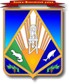 Заключениеоб оценке регулирующего воздействия (далее – ОРВ) проекта постановления администрации Ханты-Мансийского района «О внесении изменений в постановление администрации Ханты-Мансийского района от 20.01.2021 № 14 «Об утверждении Порядков предоставления субсидий в рамках реализации муниципальной программы «Развитие агропромышленного комплекса Ханты-Мансийского района» (далее - проект постановления)Комитет экономической политики администрации Ханты-Мансийского района (далее – уполномоченный  орган) в соответствии с пунктом 2.2 Порядка проведения оценки регулирующего воздействия проектов муниципальных нормативных правовых актов Ханты-Мансийского района, экспертизы и оценки фактического воздействия муниципальных нормативных правовых актов Ханты-Мансийского района (далее – Порядок), утвержденного постановлением администрации Ханты-Мансийского района от 28 марта 2017 года № 73 "Об утверждении Порядка проведения оценки регулирующего воздействия проектов муниципальных нормативных правовых актов Ханты-Мансийского района, экспертизы и оценки фактического воздействия муниципальных нормативных правовых актов Ханты-Мансийского района», рассмотрев проект, пояснительную записку к нему, сводный отчет об оценке регулирующего воздействия (далее – ОРВ) проекта муниципального нормативного правового акта и свод предложений по результатам проведения публичных консультаций сообщает следующее.Проект постановления направлен регулирующим органом для подготовки настоящего заключения впервые.Степень регулирующего воздействия средняя: проект постановления содержит положения, изменяющие ранее предусмотренные муниципальными правовыми актами административные обязанности для сельскохозяйственных товаропроизводителей, осуществляющих деятельность на территории Ханты-Мансийского района. Информация об ОРВ проекта постановления размещена регулирующим органом на Портале проектов нормативных правовых актов http://regulation.admhmao.ru/projects#npa=50377, а также  на официальном сайте органов местного самоуправления Ханты-Мансийского района   http://hmrn.ru/allnpa/otsenka-reguliruyushchego-vozdeystviya/publichnye-konsultatsii.php.  По проекту постановления регулирующим органом проведены публичные консультации в период с 17 марта 2023 года по 30 марта 2023 года.В целях учета мнения сельскохозяйственных товаропроизводителей, осуществляющих деятельность на территории Ханты-Мансийского района были направлены уведомления о проведении публичных консультаций в следующие организации: По результатам проведение публичных консультаций поступило 4 отзыва на портале проектов нормативных правовых актов, содержащих информацию о концептуальном одобрении текущей редакции проекта постановления (об отсутствии замечаний и предложений) в том числе: 1. Торгово-промышленная палата Ханты-Мансийского автономного округа-Югры.2. Ассоциация работодателей сферы медико-социальных услуг Ханты-Мансийского района.3. Уполномоченный по защите прав предпринимателей в Ханты-Мансийском автономном   округе – Югре.4. Глава КФХ Веретельников С.В.Все поступившие от участников отзывы в ходе проведения публичных консультаций рассмотрены.Проект постановления подготовлен с целью приведения постановления администрации Ханты-Мансийского района от 20.01.2021 № 14 «Об утверждении Порядков предоставления субсидий в рамках реализации муниципальной программы «Развитие агропромышленного комплекса Ханты-Мансийского района» (далее – Порядок) в соответствие постановлением Правительства Российской Федерации от 22 декабря 2022 г. № 2385 «О внесении изменений в общие требования к нормативно-правовым актам, муниципальным правовым актам, регулирующих предоставление субсидий, в том числе грантов в форме субсидий юридическим лицам, индивидуальным предпринимателям, а также физическим лицам-производителям товаров, работ и услуг» (далее- постановление № 2385); постановлением Правительства Ханты-Мансийского автономного округа-Югры от 30 декабря 2021 года № 637-п «О внесении изменений в постановление Правительства Ханты-Мансийского автономного округа-Югры «О мерах по реализации государственной программы Ханты-Мансийского автономного округа-Югры «Развитие агропромышленного комплекса» (далее-постановление № 637-п), с целью повышения эффективности деятельности администрации Ханты-Мансийского района, на основании Устава Ханты-Мансийского района.По результатам рассмотрения представленных документов установлено, что при подготовке проекта постановления процедуры, предусмотренные разделом III Порядка, регулирующим органом соблюдены.На основе проведенной ОРВ проекта акта, с учетом информации, представленной регулирующим органом в сводном отчете об ОРВ, своде предложений, содержащем результаты публичных консультаций, пояснительной записке к проекту постановления, уполномоченным органом сделаны следующие выводы:Регулирующим органом рассчитаны издержки, связанные с подготовкой заявки и документов для предоставления субсидии и составляют 5 061,12. Расчеты, представленные регулирующим органом произведены согласно методике оценки стандартных издержек субъектов предпринимательской, инвестиционной и иной экономической деятельности, возникающих в связи с исполнением требований регулирования, утвержденной приказом Департамента экономического развития ХМАО-Югры от 30.09.2013 № 155 «Об утверждении методических рекомендаций по проведению оценки регулирующего воздействия проектов нормативных правовых актов, экспертизы и оценки фактического воздействия нормативных правовых актов»; проблема регулирующим органом сформулирована точно;проект постановления направлен на создание благоприятных условий для развития сельскохозяйственного производства на территории Ханты-Мансийского района, увеличение роста объема производства сельскохозяйственной продукции на территории Ханты-Мансийского района.Разработчиком определены потенциальные адресаты предлагаемого правового регулирования сельскохозяйственные производители, осуществляющие деятельность на территории Ханты-Мансийского района в количестве 200 единиц. Установлено, что правовое регулирование направлено на установление порядка возмещения затрат сельскохозяйственным товаропроизводителям Ханты-Мансийского района.Проектом постановления не предполагается установка дополнительных функций (полномочий, обязанностей, прав) органов администрации Ханты-Мансийского района.Наличие действующих схожих порядков предоставления субсидий в муниципальных образованиях автономного округа свидетельствует об определенной степени эффективности рассматриваемого регулирования:- Постановление администрации г. Лангепаса от 25.10.2021 № 1860 «Об утверждении порядков предоставления субсидий на поддержку и развитие растениеводства, на поддержку и развитие животноводства, на развитие рыбохозяйственного комплекса, на поддержку и развитие малых форм хозяйствования, на развитие деятельности по заготовке и переработке;- Постановление администрации Нефтеюганского района от 09.03.2021 № 337-па-нпа «Об утверждении порядков предоставления субсидий на поддержку и развитие растениеводства, животноводства, малых форм хозяйствования, на развитие рыбохозяйственного комплекса и деятельности по заготовке и переработке дикоросов из бюджета Нефтеюганского района за счет субвенций из бюджетаХанты-Мансийского автономного округа - Югры» (в редакции от 31.03.2022);- Постановление администрации города Сургута от 31.05.2021 № 4252 «Об утверждении порядков предоставления субсидий на поддержку и развитие растениеводства, на поддержку  и развитие животноводства, на поддержку и развитие малых форм хозяйствования, на развитие рыбохозяйственного комплекса, на развитие деятельности по заготовке и переработке дикоросов» (в редакции от 21.11.2022)Положения, вводящие избыточные обязанности, запреты и ограничения для субъектов предпринимательской и инвестиционной деятельности или способствующих их введению, а также положения, приводящие к возникновению необоснованных расходов субъектов предпринимательской и инвестиционной деятельности, а также бюджета Ханты-Мансийского района не выявлены.Исполнитель:Специалист-эксперт отдела труда, предпринимательства ипотребительского рынкаГайсинская Оксана Алексеевна,тел. 35-28-56                       муниципальное образование«Ханты-Мансийский район»Ханты-Мансийский автономный округ – Югра (Тюменская область)КОМИТЕТ ЭКОНОМИЧЕСКОЙ ПОЛИТИКИадминистрации Ханты-Мансийского района628002,  г.Ханты-Мансийск,ул.Гагарина, 214Телефон: 35-27-61, факс: 35-27-62E-mail:econom@hmrn.ru[Номер документа][Дата документа]1. Уполномоченному по защите прав предпринимателей в Ханты-Мансийском автономном   округе – Югре.2. Торгово-промышленная палата Ханты-Мансийского автономного округа-Югры.3. Ассоциация работодателей сферы медико-социальных услуг Ханты-Мансийского района.Также дополнительно информация о проведении публичных консультаций была размещена в официальных аккаунтах социальных сетей администрации Ханты-Мансийского района, на официальном сайте администрации и в газете «Наш район».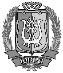 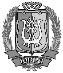 Председатель комитета ДОКУМЕНТ ПОДПИСАНЭЛЕКТРОННОЙ ПОДПИСЬЮСертификат  [Номер сертификата 1]Владелец [Владелец сертификата 1]Действителен с [ДатаС 1] по [ДатаПо 1]Ю.А.Овсянников